30 сентября 2021 года	 		г. Бийск                              Протокол № 10-8О работе профкома первичной профсоюзной организации студентов ФГБОУВО «Алтайский государственный гуманитарно-педагогический университет им. В.М. ШукшинаЗаслушав и обсудив информацию председателя первичной профсоюзной организации студентов ФГБОУВО «Алтайский государственный гуманитарно-педагогический университет им. В.М. Шукшина» Ю.Н. Фролова, презентацию о работе профкома, президиум краевой организации Профсоюза отмечает.Несмотря на то, что профсоюзная организация студентов АлтГГПУ вошла в состав Общероссийского Профсоюза образования только с апреля 2019 года, она быстро заняла достойное место среди студенческих профорганизаций вузов края (до перехода в Общероссийский  Профсоюз образования Фролов Ю.Н. более 20 лет возглавлял студенческую профсоюзную организацию).По состоянию на 01.01.2021 г. членами Профсоюза являются 740 студентов, или 78,1% от числа обучающихся.Проведена работа по приведению структуры организации в соответствие с  Уставом Профсоюза.Сформирован активный, работоспособный профком, члены которого успешно работают на факультетах, являются ответственными за реализацию программ, деятельность комиссий и объединений, участвуют в подготовке и проведении городских и краевых мероприятий.Являясь представительным органом студентов, профком ведет работу по налаживанию конструктивного диалога с администрацией вуза. Все нормативно-правовые акты, касающиеся студентов, разрабатываются при непосредственном участии профкома.Фролов Ю.Н., член Ученого Совета университета, активно участвует в обсуждении вопросов, принятии решений, разработке локальных нормативных актов.С учетом мотивированного мнения профкома производится распределение стипендии. Участие в работе стипендиальных комиссий, своевременное внесение изменений в Положение позволяют своевременно повышать размер академической и социальной стипендий. Большой объем профсоюзной работы составляют консультации по вопросам стипендиального обеспечения студентов.Одним из приоритетных направлений работы профкома является информирование членов Профсоюза, для чего активно действует студенческий мобильный медиацентр «Объектив», которым руководит член профкома Докучаева Д.Профком – центр студенческой культурной и спортивной жизни не только в университете, но и городе. Часть мероприятий проводится совместно с отделом по внеучебной работе (воспитательной) университета.Основные значимые проекты профкома, которые стали мероприятиями: городское посвящение в студенты «Привет, студент!»,  «В гостях у сказки». В профессиональном конкурсе «Настоящий мужчина – настоящий учитель», организуемом профкомом совместно с Бийской городской организацией Профсоюза, принимают участие педагоги Бийского округа.Работает постоянно действующая школа профактива.Фролов Ю.Н. – член президиума краевой организации Профсоюза, избран председателем краевого студенческого координационного совета (СКС).С учётом вышеизложенного, президиум краевой организации Профсоюзап о с т а н о в л я е т:1. Отметить положительную работу по организационному укреплению профсоюзной организации студентов ФГБОУВО «Алтайский государственный гуманитарно-педагогический университет им. В.М. Шукшина», развитию конструктивного диалога с администрацией университета, формированию команды профсоюзных лидеров.2. Продолжить работу по приведению в соответствие с Уставом Общероссийского Профсоюза образования программами и проектами Профсоюза работу профкома, привести в соответствие с современными требованиями материал о профкоме студентов на сайте университета.3. Обеспечить качественную и своевременную подготовку ежегодного публичного отчета профкома, его широкую доступность для членов Профсоюза и социальных партнеров.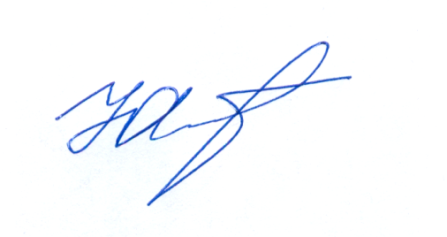 Председатель Алтайской краевой организации Общероссийского Профсоюза образования                                    Ю.Г. Абдуллаев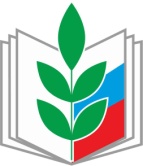 ПРОФЕССИОНАЛЬНЫЙ СОЮЗ РАБОТНИКОВ НАРОДНОГО ОБРАЗОВАНИЯ И НАУКИ РОССИЙСКОЙ ФЕДЕРАЦИИ АЛТАЙСКАЯ КРАЕВАЯ ОРГАНИЗАЦИЯ ПРОФЕССИОНАЛЬНОГО СОЮЗАРАБОТНИКОВ НАРОДНОГО ОБРАЗОВАНИЯ И НАУКИ РОССИЙСКОЙ ФЕДЕРАЦИИ(АЛТАЙСКАЯ КРАЕВАЯ ОРГАНИЗАЦИЯ ОБЩЕРОССИЙСКОГО ПРОФСОЮЗА ОБРАЗОВАНИЯ)ПРЕЗИДИУМПОСТАНОВЛЕНИЕ